Near the gate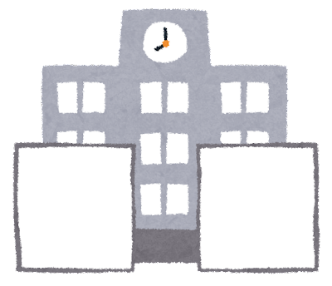 In front of the pool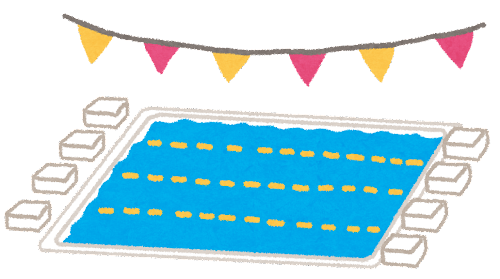 In front of the gym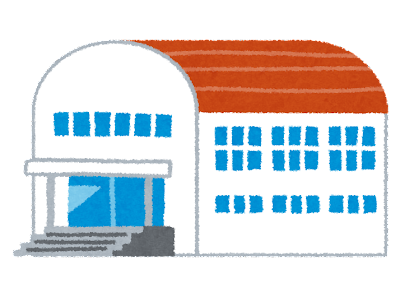 Between the field and gate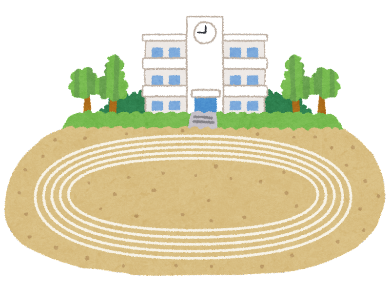 Near the gateNear the gateIn front of the poolIn front of the gym Between the field and gateBetween the gym and poolNear the gateIn front of the poolIn front of the gym Between the field and gateIn front of the poolBetween the gym and poolBehind the poolBehind the gym Behind the gym Behind the poolBetween the gym and poolBehind the poolBehind the gym In front of the gym Between the field and gateBetween the gym and poolBehind the pool Behind the gymSafe!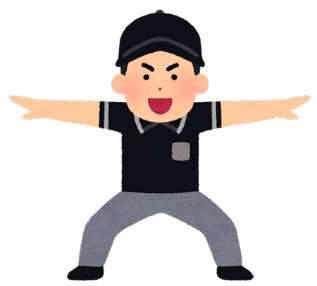 Safe!Near the classrooms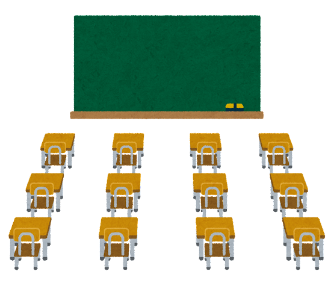  Near the classroomsOn the sports fieldOn the sports fieldSafe! Near the classrooms Near the classroomsOn the sports fieldOn the sports fieldSafe!